Της ή τις;Της                   Τις             της κόρης                                       τις κόρεςτης αυλής                                       τις αυλέςτης Τρίτης                                       τις Τρίτεςτης φυλακής                                  τις φυλακέςτης τσέπης                                      τις τσέπεςτης  φωνής                                      τις φωνές          τι παρατηρώ;Άσκηση εμπέδωσης: από το βιβλίο Θάλασσα, βιβλίο ασκήσεων, σελίδα 15.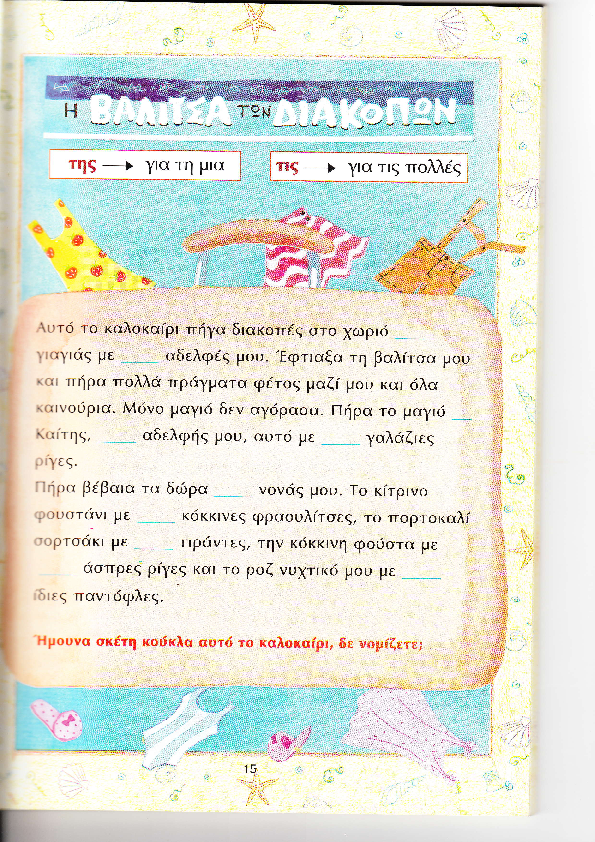 